《合伙人制度》总裁峰会                                  ————有效激励而不失控制权是如何实现的？首创从顶层设计、分配机制、财税法律、资本运作开创合伙人制度落地实践【开课时间】2018年6月8日（9:00---17:00）【开课地点】上海驿岛酒店（上海嘉定区安亭镇南安路18弄1号，近地铁11号线安亭站）【培训对象】董事长、总经理及高管股东【课程费用】RMB 680元/人/天（包含：培训费、教材、午餐、茶点）【承办单位】企欣咨询	【垂询热线】13381601000【QQ/微信】320588808   【电子邮箱】320588808@qq.com  tony@qiyestudy.cn【课程背景】世界上最牛的投行高盛，百年常胜不衰，用的合伙人制;中国最大的电商阿里巴巴，十几年保持公司战略统一和高速发展，用的合伙人制;中国最接地气的互联网制造商小米，激发员工的创造力和凝聚力，用的合伙人制;中国发展最快的生鲜超市永辉，将一线的员工激发起来完胜传统超市，用的合伙人制;每天疲于奔命的老板，为何用了合伙人制，整天周游世界，不再为公司管理操心？每天愁着和客户谈判的老板，为何用了合伙人制，整合了经销商的资源，不再为公司的业绩操心？合伙人制，和股权相似，比股权灵活，是企业家发展必须掌握的通往成功的金钥匙！我们在一天课程当中为您深度解密合伙人制度从基础原理到模式设计到实操案例到注意事项到风险防范，既是思维的提升，又是实务的落地。【课程大纲】合伙人制度设计为什么要上接顶层设计（商业模式、公司治理）、下接薪酬绩效？一、股东合伙人为什么，员工实股激励，效果打折，受伤必是老板？为什么，员工分红越多，造反越快，受伤还是老板？为什么，股东拥兵自重，对抗中央，受伤总是老板？老板做错什么？如何自我救赎？二、事业合伙人为什么，先合伙，再合股？为什么，先安内，再攘外？为什么，先分红，再混改？为什么，先改旧城，再造新城？有一种合伙，能让老板娶49个“老婆”，妻妾成群，而“老婆” 甘当吃瓜群众？三、生态链合伙人你有关系我有力气，如何合伙？你有设备我有资金，如何合伙？你有生产线我有销售渠道，如何合伙？你有办公楼我有专利技术，如何合伙？有一种合伙，能让老板做大做强，IPO上市，名利双收，而规避股东“宫斗”？全景案例背后是什么，现场为您解密……………..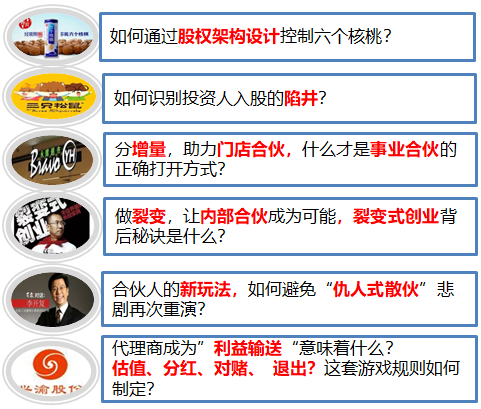 【讲师介绍】郑指梁 老师 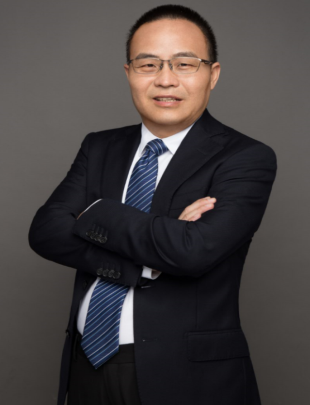 畅销书《合伙人制度》版权作者实战合伙人制度设计&财务管理专家管理学硕士、注册会计师、注册税务师浙江大学、武汉大学、湖南大学、中山大学等高校总裁班特聘讲师曾任世界500强美国跨国公司Bel Fuse Inc中国区高管曾任中国民营500强人力资源总监财务总监&董事会秘书&总经理现任国内多家上市及民营企业顾问咨询专家【职业经历】    具有近20年的人力资源、财务、税务、投行、资本运作等从业经验，熟悉跨国公司与民营企业的管理规律与特点。是业内不多的能同时把人才激励与财务、运营、投行有效结合起来的专家。熟悉私募基金运营、资本运作、投融资、股权激励、收购兼并。曾参与并主导多家企业的IPO上市及新三板挂牌工作，并积累了丰富的投行经验。【培训经历】    郑老师在多年管理工作实践经验中总结提炼而成的原创版权课：《合伙人制度》（国内第一个将投行、财税与人才激励相结合的课程），目前在全国各地已开设多期公开课及企业内训，获得学员高度认可和广泛运用。【擅长领域】1、顶层设计、财务报表分析、纳税筹划；2、资本运作、股权融资兼并。【授课风格】实践经验结合时代热点，案例教学+现场演练＋工具包应用＋老师指导点评，用通俗易懂的方式让学员听得懂、做得了。【出版书籍】畅销书《合伙人制度》，清华大学出版社，2017年5月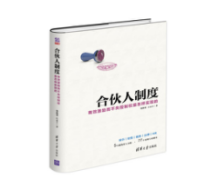 【服务过的企业】石油化工：中国航空油料集团公司、中石化长岭炼化分公司、中石化绍兴分公司、中石化西北油田分公司、三江化工、  嘉化集团、四川绵阳燃气集团、南京油运股份等。食品、餐饮、农业：蓝城农业、浙江农资集团、中粮集团、湖北良品铺子、蒙牛集团、诺心蛋糕、美团、饿了么等。互联网：百度、阿里云、树熊网络、蘑菇街、个推、微贷网、微链、点我吧等服饰行业：NewBalance家电、电器：宁波奥克斯集团、五星电器、现代联合集团、浙江雄风集团、鸿雁电力电气股份、杭州钛合智造股份、施耐德电气、杭州奥普电器、九阳股份、苏泊尔等。金融业：杭州银行总行、工行杭州金融专修学院、四川宜宾市农商行、华夏保险、华夏人寿无锡分公司、杭州经济开发区资产经营集团、口袋理财、51信用卡、米庄理财、爱贷网等。进出口贸易：汇信进出口集团股份、杭州凯宴贸易等。通信、邮政、烟草：广东联通、广东电信、浙江电信、广西真龙烟草、杭州烟草、三维通信、凌云光技术集团、江苏通信、中国移动等。生物、医疗、卫生系统：江苏正大天晴药业集团、华东医药股份、老百姓大药房、山西仟源医药集团、艾康生物、安杰思医学等。IT、电子业：水晶光电股份、中电海康集团、天津力神电池股份等。物流运输：杭州长运运输集团、宁波公交集团、一嗨租车、顺丰、中国国际航空等汽车、机械、新材料：吉利集团、东风汽车集团、一汽集团、中通汽车工业集团、沃尔沃、佳通轮胎（新加坡）、杭州齿轮箱集团、苏州金龙客车集团、浙江万安集团、宁波宏协集团、浙江华龙巨水科技股份、浙江台华新材料股份、宁波海伯精密机械制造、美国普瑞光电等。地产、多元化产业：绿城（中国）、正大集团、嘉凯城集团、成都正合地产集团、郑州房地产集团、宁波城建投资集团、新光集团等、西子联合控股、华立集团、传化集团、万马集团、盾安集团等。公共服务、政府机构：杭千高速公路、浙江测绘局、海宁水务集团、安吉经济开发区、中国节能环保集团公司、苏州有线电视台、云南大理供电公司等。院校机构：浙江大学、湖南大学、武汉大学、中山大学、华南理工大学、深圳南方科技大学、时代光华、共创会（私董会）等。协会组织：新疆自治区中小微企业、海西州企业家班、青田县重点企业、河北省企业家协会、德清企业家协会、正和岛、赛微思集团等。此表所填信息仅用于招生工作，如需参加请填写回传给我们，以便及时为您安排会务并发确认函，谢谢支持！客服热线：13381601000  许鑫1.请您把报名回执认真填好后回传我司，为确保您报名无误,请您再次电话确认! 		2.请参会学员准备一盒名片,以便学员间交流学习。报 名 表报 名 表报 名 表报 名 表报 名 表报 名 表报 名 表报 名 表报 名 表报 名 表课程名称/时间:课程名称/时间:课程名称/时间:单位名称:单位名称:单位名称:公司地址:公司地址:公司地址:联系人姓名:联系人姓名:联系人姓名:性 别:性 别:性 别:手 机:手 机:手 机:电 话:电 话:电 话:部门/职务:部门/职务:部门/职务:E-mail:E-mail:E-mail:参会学员信息参会学员信息参会学员信息参会学员信息参会学员信息参会学员信息参会学员信息参会学员信息参会学员信息参会学员信息姓 名性 别身份证号码身份证号码职务职务手 机E-mailE-mail金 额备注：报名与参会人必须一致，现场凭本人身份证入场报名与参会人必须一致，现场凭本人身份证入场报名与参会人必须一致，现场凭本人身份证入场报名与参会人必须一致，现场凭本人身份证入场报名与参会人必须一致，现场凭本人身份证入场报名与参会人必须一致，现场凭本人身份证入场报名与参会人必须一致，现场凭本人身份证入场报名与参会人必须一致，现场凭本人身份证入场报名与参会人必须一致，现场凭本人身份证入场缴费方式□ 转帐   □ 微信  □ 支付宝（请选择 在□打√）□ 转帐   □ 微信  □ 支付宝（请选择 在□打√）□ 转帐   □ 微信  □ 支付宝（请选择 在□打√）□ 转帐   □ 微信  □ 支付宝（请选择 在□打√）□ 转帐   □ 微信  □ 支付宝（请选择 在□打√）□ 转帐   □ 微信  □ 支付宝（请选择 在□打√）□ 转帐   □ 微信  □ 支付宝（请选择 在□打√）□ 转帐   □ 微信  □ 支付宝（请选择 在□打√）□ 转帐   □ 微信  □ 支付宝（请选择 在□打√）开票信息住宿要求预定：双人房___间；单人房___间，住宿时间：__ 月 __ 至 __ 日(不用预定请留空)预定：双人房___间；单人房___间，住宿时间：__ 月 __ 至 __ 日(不用预定请留空)预定：双人房___间；单人房___间，住宿时间：__ 月 __ 至 __ 日(不用预定请留空)预定：双人房___间；单人房___间，住宿时间：__ 月 __ 至 __ 日(不用预定请留空)预定：双人房___间；单人房___间，住宿时间：__ 月 __ 至 __ 日(不用预定请留空)预定：双人房___间；单人房___间，住宿时间：__ 月 __ 至 __ 日(不用预定请留空)预定：双人房___间；单人房___间，住宿时间：__ 月 __ 至 __ 日(不用预定请留空)预定：双人房___间；单人房___间，住宿时间：__ 月 __ 至 __ 日(不用预定请留空)预定：双人房___间；单人房___间，住宿时间：__ 月 __ 至 __ 日(不用预定请留空)